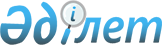 О внесении изменений и дополнений в решение Таскалинского районного маслихата от 31 декабря 2019 года №42-2 "О районном бюджете на 2020-2022 годы"
					
			Утративший силу
			
			
		
					Решение Таскалинского районного маслихата Западно-Казахстанской области от 9 июля 2020 года № 49-1. Зарегистрировано Департаментом юстиции Западно-Казахстанской области 14 июля 2020 года № 6299. Утратило силу решением Таскалинского районного маслихата Западно-Казахстанской области от 22 января 2021 года № 57-5
      Сноска. Утратило силу решением Таскалинского районного маслихата Западно-Казахстанской области от 22.01.2021 № 57-5 (вводится в действие со дня первого официального опубликования).
      В соответствии с Бюджетным кодексом Республики Казахстан от 4 декабря 2008 года, Законом Республики Казахстан от 23 января 2001 года "О местном государственном управлении и самоуправлении в Республике Казахстан" Таскалинский районный маслихат РЕШИЛ:
      1. Внести в решение Таскалинского районного маслихата от 31 декабря 2019 года №42-2 "О районном бюджете на 2020-2022 годы" (зарегистрированное в Реестре государственной регистрации нормативных правовых актов №5928, опубликованное 6 января 2020 года в Эталонном контрольном банке нормативных правовых актов Республики Казахстан) следующие изменения и дополнения:
      пункт 1 изложить в следующей редакции:
      "1. Утвердить районный бюджет на 2020-2022 годы согласно приложениям 1, 2 и 3 соответственно, в том числе на 2020 год в следующих объемах:
      1) доходы – 8 077 098 тысяч тенге:
      налоговые поступления – 422 554 тысячи тенге;
      неналоговые поступления – 4 962 тысячи тенге;
      поступления от продажи основного капитала – 10 330 тысяч тенге;
      поступления трансфертов – 7 639 252 тысячи тенге;
      2) затраты – 9 302 039 тысяч тенге;
      3) чистое бюджетное кредитование – 119 988 тысяч тенге:
      бюджетные кредиты – 164 186 тысяч тенге;
      погашение бюджетных кредитов – 44 198 тысяч тенге;
      4) сальдо по операциям с финансовыми активами – 0 тенге:
      приобретение финансовых активов – 0 тенге;
      поступления от продажи финансовых активов государства – 0 тенге;
      5) дефицит (профицит) бюджета – -1 344 929 тысяч тенге;
      6) финансирование дефицита (использование профицита) бюджета – 1 344 929 тысяч тенге:
      поступление займов – 1 328 441 тысяча тенге;
      погашение займов – 44 198 тысяч тенге;
      используемые остатки бюджетных средств – 60 686 тысяч тенге.";
      в пункте 6:
      в подпункте 2):
      абзац первый изложить в следующей редакции:
      "2) целевые трансферты и бюджетные кредиты из областного бюджета – 1 603 489 тысяч тенге, в том числе на:";
      абзац восемнадцатый исключить;
      дополнить абзацами двадцать первым, двадцать вторым, двадцать третьим, двадцать четвертым, двадцать пятым, двадцать шестым следующего содержания:
      "капитальный ремонт здания средней общеобразовательной школы имени Ыбрая Алтынсарина в селе Таскала Таскалинского района Западно-Казахстанской области – 16 249 тысяч тенге;";
      "капитальный ремонт здания районного дома культуры в селе Таскала Таскалинского района Западно-Казахстанской области – 16 996 тысяч тенге;";
      "капитальный ремонт автомобильных дорог по улице Ш.Калдаякова до железно-дорожного переезда, улиц Чижинская, Х.Доспановой, Т.Жарокова, Абулхайыр хана, А.Сабирова, микрорайонов "Коктем" и "Самал", участок автомобильных дорог по улицам Д.Нурпеисовой и А.Скоробогатова в селе Таскала Таскалинского района Западно-Казахстанской области – 44 830 тысяч тенге;";
      "капитальный ремонт автомобильных дорог улиц К.Сатпаева, Керей хана, Жанибек хана, С.Сейфуллина, Б.Момышулы и К.Аманжолова в селе Таскала Таскалинского района Западно-Казахстанской области – 37 041 тысяча тенге;";
      "капитальный ремонт автомобильных дорог улиц К.Жасыбаева, Ж.Жамбула, К.Мунайтпасова, А.Молдагулова, А.Нечаевой, М.Жумагалиева, Досмамбет жырау, микрорайона "Саулет", часть автомобильных дорог улиц Жениса и Г.Иржанова в селе Таскала Таскалинского района Западно-Казахстанской области – 51 385 тысяч тенге;";
      "капитальный ремонт автомобильных дорог улиц С.Ахметкалиева, Саябақ, Т.Шевченко, И.Панфилова, Халықтар достығы в селе Таскала Таскалинского района Западно-Казахстанской области – 37 366 тысяч тенге;";
      в пункте 8:
      цифры "15 575 тысяч" заменить цифрами "16 823 тысячи";
      цифры "13 811 тысяч" заменить цифрами "15 059 тысяч";
      дополнить пунктом 8-1 следующего содержания:
      "8-1. Установить размеры целевых трансфертов, передаваемых из районного бюджета в бюджет Таскалинского селького округа в общей сумме 4 043 тысячи тенге на обустройство скважин для обеспечения питьевой водой.".
      приложение 1 к указанному решению изложить в новой редакции согласно приложению к настоящему решению.
      2. Руководителю аппарата Таскалинского районного маслихата (Шатенова Т.) обеспечить государственную регистрацию данного решения в органах юстиции.
      3. Настоящее решение вводится в действие с 1 января 2020 года. Районный бюджет на 2020 год
      (тысяч тенге)
					© 2012. РГП на ПХВ «Институт законодательства и правовой информации Республики Казахстан» Министерства юстиции Республики Казахстан
				
      Председатель сессии

Ж. Жамансариев

      И.О. секретаря районного маслихата

А. Кударов
Приложение 
к решению Таскалинского 
районного маслихата 
от 9 июля 2020 года №49-1Приложение 1 
к решению Таскалинского 
районного маслихата 
от 31 декабря 2019 года №42-2
Категория
Категория
Категория
Категория
Категория
Сумма
Класс
Класс
Класс
Класс
Сумма
Подкласс
Подкласс
Подкласс
Сумма
Специфика
Специфика
Сумма
Наименование
Сумма
1
2
3
4
5
6
1) Доходы
 8 077 098
1
Налоговые поступления
422 554
01
Подоходный налог 
166 802
1
Корпоративный подоходный налог
11 163
2
Индивидуальный подоходный налог 
155 639
03
Социальный налог
177 157
1
Социальный налог
177 157
04
Налоги на собственность
70 872
1
Налоги на имущество
69 694
5
Единый земельный налог
1 178
05
Внутренние налоги на товары работы и услуги
5 584
2
Акцизы
1 442
3
Поступление за использование природных и других ресурсов
1 364
4
Сборы за ведение предпринимательской и профессиональной деятельности
2 778
08
Обязательные платежи, взимаемые за совершение юридически значимых действий и (или) выдачу документов уполномоченными на то государственными органами или должностными лицами
2 139
1
Государственная пошлина
2 139
2
Неналоговые поступления
4 962
01
Доходы от государственной собственности
2 823
5
Доходы от аренды имущества, находящегося в государственной собственности
2 711
7
Вознаграждения по кредитам, выданным из государственного бюджета
43
9
Прочие доходы от государственной собственности
69
04
Штрафы, пени, санкции, взыскания, налагаемые государственными учреждениями, финансируемыми из государственного бюджета, а также содержащимися и финансируемыми из бюджета (сметы расходов) Национального Банка Республики Казахстан
22
1
Штрафы, пени, санкции, взыскания, налагаемые государственными учреждениями, финансируемыми из государственного бюджета, а также содержащимися и финансируемыми из бюджета (сметы расходов) Национального Банка Республики Казахстан, за исключением поступлений от организаций нефтяного сектора и в Фонд компенсации потерпевшим
22
06
Прочие неналоговые поступления 
2 117
1
Прочие неналоговые поступления 
2 117
3
Поступления от продажи основного капитала
10 330
01
Продажа государственного имущества, закрепленного за государственными учреждениями
7 384
1
Продажа государственного имущества, закрепленного за государственными учреждениями
7 384
03
Продажа земли и нематериальных активов
2 946
1
Продажа земли 
2 946
4
Поступления трансфертов
7 639 252
02
Трансферты из вышестоящих органов государственного управления
7 639 252
2
Трансферты из областного бюджета
7 639 252
Функциональная группа
Функциональная группа
Функциональная группа
Функциональная группа
Функциональная группа
Сумма
Функциональная подгруппа
Функциональная подгруппа
Функциональная подгруппа
Функциональная подгруппа
Сумма
Администратор бюджетных программ
Администратор бюджетных программ
Администратор бюджетных программ
Сумма
Программа
Программа
Сумма
Наименование
Сумма
1
2
3
4
5
6
2) Затраты
 9 302 039
01
Государственные услуги общего характера
210 734
1
Представительные, исполнительные и другие органы, выполняющие общие функции государственного управления
130 403
112
Аппарат маслихата района (города областного значения)
24 033
001
Услуги по обеспечению деятельности маслихата района (города областного значения)
24 033
122
Аппарат акима района (города областного значения)
106 370
001
Услуги по обеспечению деятельности акима района (города областного значения)
105 846
003
Капитальные расходы государственного органа
524
2
Финансовая деятельность
1 695
459
Отдел экономики и финансов района (города областного значения)
1 695
003
Проведение оценки имущества в целях налогообложения
548
010
Приватизация, управление коммунальным имуществом, постприватизационная деятельность и регулирование споров, связанных с этим
1 147
5
Планирование и статистическая деятельность
0
459
Отдел экономики и финансов района (города областного значения)
0
061
Экспертиза и оценка документации по вопросам бюджетных инвестиций и государственно-частного партнерства, в том числе концессии
0
9
Прочие государственные услуги общего характера
78 636
454
Отдел предпринимательства и сельского хозяйства района (города областного значения)
22 915
001
Услуги по реализации государственной политики на местном уровне в области развития предпринимательства и сельского хозяйства
22 915
458
Отдел жилищно-коммунального хозяйства, пассажирского транспорта и автомобильных дорог района (города областного значения)
26 006
001
Услуги по реализации государственной политики на местном уровне в области жилищно-коммунального хозяйства, пассажирского транспорта и автомобильных дорог
21 963
113
Целевые текущие трансферты нижестоящим бюджетам
4 043
459
Отдел экономики и финансов района (города областного значения)
29 715
001
Услуги по реализации государственной политики в области формирования и развития экономической политики, государственного планирования, исполнения бюджета и управления коммунальной собственностью района (города областного значения)
29 715
015
Капитальные расходы государственного органа
0
113
Целевые текущие трансферты нижестоящим бюджетам
0
466
Отдел архитектуры, градостроительства и строительства района (города областного значения)
0
040
Развитие объектов государственных органов
0
02
Оборона
13 957
1
Военные нужды
1 556
122
Аппарат акима района (города областного значения)
1 556
005
Мероприятия в рамках исполнения всеобщей воинской обязанности
1 556
2
Организация работы по чрезвычайным ситуациям
12 401
122
Аппарат акима района (города областного значения)
12 401
006
Предупреждение и ликвидация чрезвычайных ситуаций масштаба района (города областного значения)
4 603
007
Мероприятия по профилактике и тушению степных пожаров районного (городского) масштаба, а также пожаров в населенных пунктах, в которых не созданы органы государственной противопожарной службы
7 798
03
Общественный порядок, безопасность, правовая, судебная, уголовно-исполнительная деятельность
52
9
Прочие услуги в области общественного порядка и безопасности
52
458
Отдел жилищно-коммунального хозяйства, пассажирского транспорта и автомобильных дорог района (города областного значения)
52
021
Обеспечение безопасности дорожного движения в населенных пунктах
52
04
Образование
2 794 963
1
Дошкольное воспитание и обучение
42 833
464
Отдел образования района (города областного значения)
42 833
009
Обеспечение деятельности организаций дошкольного воспитания и обучения
27 782
040
Реализация государственного образовательного заказа в дошкольных организациях образования
15 051
2
Начальное, основное среднее и общее среднее образование
2 613 442
457
Отдел культуры, развития языков, физической культуры и спорта района (города областного значения)
75 145
017
Дополнительное образование для детей и юношества по спорту
75 145
464
Отдел образования района (города областного значения)
2 535 297
003
Общеобразовательное обучение
2 410 681
006
Дополнительное образование для детей
124 616
466
Отдел архитектуры, градостроительства и строительства района (города областного значения)
3 000
021
Строительство и реконструкция объектов начального, основного среднего и общего среднего образования
3 000
9
Прочие услуги в области образования
138 688
464
Отдел образования района (города областного значения)
138 688
001
Услуги по реализации государственной политики на местном уровне в области образования 
10 479
005
Приобретение и доставка учебников, учебно-методических комплексов для государственных учреждений образования района (города областного значения)
83 665
007
Проведение школьных олимпиад, внешкольных мероприятий и конкурсов районного (городского) масштаба
195
015
Ежемесячные выплаты денежных средств опекунам (попечителям) на содержание ребенка-сироты (детей-сирот), и ребенка (детей), оставшегося без попечения родителей
3 681
067
Капитальные расходы подведомственных государственных учреждений и организаций
23 845
068
Обеспечение повышения компьютерной грамотности населения
0
113
Целевые текущие трансферты нижестоящим бюджетам
16 823
06
Социальная помощь и социальное обеспечение
489 070
1
Социальное обеспечение
109 236
451
Отдел занятости и социальных программ района (города областного значения)
101 039
005
Государственная адресная социальная помощь
101 039
464
Отдел образования района (города областного значения)
8 197
030
Содержание ребенка (детей), переданного патронатным воспитателям
8 197
2
Социальная помощь
341 663
451
Отдел занятости и социальных программ района (города областного значения)
341 663
002
Программа занятости
196 976
006
Оказание жилищной помощи
1 326
007
Социальная помощь отдельным категориям нуждающихся граждан по решениям местных представительных органов
18 175
010
Материальное обеспечение детей-инвалидов, воспитывающихся и обучающихся на дому
1 229
014
Оказание социальной помощи нуждающимся гражданам на дому
62 110
017
Обеспечение нуждающихся инвалидов обязательными гигиеническими средствами и предоставление услуг специалистами жестового языка, индивидуальными помощниками в соответствии с индивидуальной программой реабилитации инвалида
22 222
023
Обеспечение деятельности центров занятости населения
39 625
9
Прочие услуги в области социальной помощи и социального обеспечения
38 171
451
Отдел занятости и социальных программ района (города областного значения)
28 571
001
Услуги по реализации государственной политики на местном уровне в области обеспечения занятости и реализации социальных программ для населения
25 320
011
Оплата услуг по зачислению, выплате и доставке пособий и других социальных выплат
493
050
Обеспечение прав и улучшение качества жизни инвалидов в Республике Казахстан
2 758
458
Отдел жилищно-коммунального хозяйства, пассажирского транспорта и автомобильных дорог района (города областного значения)
9 600
094
Предоставление жилищных сертификатов как социальная помощь
9 600
07
Жилищно-коммунальное хозяйство
2 034 307
1
Жилищное хозяйство
1 091 995
458
Отдел жилищно-коммунального хозяйства, пассажирского транспорта и автомобильных дорог района (города областного значения)
126 883
003
Организация сохранения государственного жилищного фонда
0
004
Обеспечение жильем отдельных категорий граждан
2 500
033
Проектирование, развитие и (или) обустройство инженерно-коммуникационной инфраструктуры
124 383
466
Отдел архитектуры, градостроительства и строительства района (города областного значения)
965 112
003
Проектирование и (или) строительство, реконструкция жилья коммунального жилищного фонда
965 112
004
Проектирование, развитие и (или) обустройство инженерно-коммуникационной инфраструктуры
0
2
Коммунальное хозяйство
939 437
458
Отдел жилищно-коммунального хозяйства, пассажирского транспорта и автомобильных дорог района (города областного значения)
1 560
012
Функционирование системы водоснабжения и водоотведения
1 560
466
Отдел архитектуры, градостроительства и строительства района (города областного значения)
937 877
005
Развитие коммунального хозяйства
55 363
007
Развитие благоустройства городов и населенных пунктов
91
058
Развитие системы водоснабжения и водоотведения в сельских населенных пунктах
882 423
3
Благоустройство населенных пунктов
2 875
458
Отдел жилищно-коммунального хозяйства, пассажирского транспорта и автомобильных дорог района (города областного значения)
2 875
015
Освещение улиц в населенных пунктах
2 875
08
Культура, спорт, туризм и информационное пространство
576 969
1
Деятельность в области культуры
224 328
457
Отдел культуры, развития языков, физической культуры и спорта района (города областного значения)
224 328
003
Поддержка культурно-досуговой работы
224 328
2
Спорт
55 660
457
Отдел культуры, развития языков, физической культуры и спорта района (города областного значения)
55 660
008
Развитие массового спорта и национальных видов спорта
50 484
009
Проведение спортивных соревнований на районном (города областного значения) уровне
1 966
010
Подготовка и участие членов сборных команд района (города областного значения) по различным видам спорта на областных спортивных соревнованиях
3 210
3
Информационное пространство
135 647
456
Отдел внутренней политики района (города областного значения)
10 495
002
Услуги по проведению государственной информационной политики
10 495
457
Отдел культуры, развития языков, физической культуры и спорта района (города областного значения)
125 152
006
Функционирование районных (городских) библиотек
124 203
007
Развитие государственного языка и других языков народа Казахстана
949
9
Прочие услуги по организации культуры, спорта, туризма и информационного пространства
161 334
456
Отдел внутренней политики района (города областного значения)
47 679
001
Услуги по реализации государственной политики на местном уровне в области информации, укрепления государственности и формирования социального оптимизма граждан
19 608
003
Реализация мероприятий в сфере молодежной политики
28 071
006
Капитальные расходы государственного органа
0
457
Отдел культуры, развития языков, физической культуры и спорта района (города областного значения)
113 655
001
Услуги по реализации государственной политики на местном уровне в области культуры, развития языков, физической культуры и спорта 
15 010
032
Капитальные расходы подведомственных государственных учреждений и организаций
98 645
10
Сельское, водное, лесное, рыбное хозяйство, особо охраняемые природные территории, охрана окружающей среды и животного мира, земельные отношения
46 550
1
Сельское хозяйство
2 543
473
Отдел ветеринарии района (города областного значения)
2 543
001
Услуги по реализации государственной политики на местном уровне в сфере ветеринарии
1 616
005
Обеспечение функционирования скотомогильников (биотермических ям)
0
006
Организация санитарного убоя больных животных
0
007
Организация отлова и уничтожения бродячих собак и кошек
0
010
Проведение мероприятий по идентификации сельскохозяйственных животных
0
011
Проведение противоэпизоотических мероприятий
0
047
Возмещение владельцам стоимости обезвреженных (обеззараженных) и переработанных без изъятия животных, продукции и сырья животного происхождения, представляющих опасность для здоровья животных и человека
927
6
Земельные отношения
16 719
463
Отдел земельных отношений района (города областного значения)
16 719
001
Услуги по реализации государственной политики в области регулирования земельных отношений на территории района (города областного значения)
16 719
006
Землеустройство, проводимое при установлении границ районов, городов областного значения, районного значения, сельских округов, поселков, сел
0
9
Прочие услуги в области сельского, водного, лесного, рыбного хозяйства, охраны окружающей среды и земельных отношений
27 288
459
Отдел экономики и финансов района (города областного значения)
27 288
099
Реализация мер по оказанию социальной поддержки специалистов
27 288
11
Промышленность, архитектурная, градостроительная и строительная деятельность
34 711
2
Архитектурная, градостроительная и строительная деятельность
34 711
466
Отдел архитектуры, градостроительства и строительства района (города областного значения)
34 711
001
Услуги по реализации государственной политики в области строительства, улучшения архитектурного облика городов, районов и населенных пунктов области и обеспечению рационального и эффективного градостроительного освоения территории района (города областного значения)
13 426
013
Разработка схем градостроительного развития территории района, генеральных планов городов районного (областного) значения, поселков и иных сельских населенных пунктов
21 285
12
Транспорт и коммуникации
334 913
1
Автомобильный транспорт
324 913
458
Отдел жилищно-коммунального хозяйства, пассажирского транспорта и автомобильных дорог района (города областного значения)
324 913
023
Обеспечение функционирования автомобильных дорог
53 981
051
Реализация приоритетных проектов транспортной инфраструктуры
270 932
9
Прочие услуги в сфере транспорта и коммуникаций
10 000
458
Отдел жилищно-коммунального хозяйства, пассажирского транспорта и автомобильных дорог района (города областного значения)
10 000
037
Субсидирование пассажирских перевозок по социально значимым городским (сельским), пригородным и внутрирайонным сообщениям
10 000
13
Прочие
2 235 560
9
Прочие
2 235 560
457
Отдел культуры, развития языков, физической культуры и спорта района (города областного значения)
187 046
040
Реализация мер по содействию экономическому развитию регионов в рамках Государственной программы развития регионов до 2025 года
0
052
Реализация мероприятий по социальной и инженерной инфраструктуре в сельских населенных пунктах в рамках проекта "Ауыл-Ел бесігі"
187 046
458
Отдел жилищно-коммунального хозяйства, пассажирского транспорта и автомобильных дорог района (города областного значения)
1 844 090
040
Реализация мер по содействию экономическому развитию регионов в рамках Государственной программы развития регионов до 2025 года
0
062
Реализация мероприятий по социальной и инженерной инфраструктуре в сельских населенных пунктах в рамках проекта "Ауыл-Ел бесігі"
1 844 090
459
Отдел экономики и финансов района (города областного значения)
22 318
012
Резерв местного исполнительного органа района (города областного значения) 
22 318
464
Отдел образования района (города областного значения)
182 106
041
Реализация мер по содействию экономическому развитию регионов в рамках Государственной программы развития регионов до 2025 года
0
077
Реализация мероприятий по социальной и инженерной инфраструктуре в сельских населенных пунктах в рамках проекта "Ауыл-Ел бесігі"
182 106
14
Обслуживание долга
47
1
Обслуживание долга
47
459
Отдел экономики и финансов района (города областного значения)
47
021
Обслуживание долга местных исполнительных органов по выплате вознаграждений и иных платежей по займам из областного бюджета
47
15
Трансферты
530 206
1
Трансферты
530 206
459
Отдел экономики и финансов района (города областного значения)
530 206
006
Возврат неиспользованных (недоиспользованных) целевых трансфертов
1 209
024
Целевые текущие трансферты из нижестоящего бюджета на компенсацию потерь вышестоящего бюджета в связи с изменением законодательства
0
038
Субвенции
432 093
049
Возврат трансфертов общего характера в случаях, предусмотренных бюджетным законодательством
62 828
054
Возврат сумм неиспользованных (недоиспользованных) целевых трансфертов, выделенных из республиканского бюджета за счет целевого трансферта из Национального фонда Республики Казахстан
34 076
3) Чистое бюджетное кредитование
119 988
Бюджетные кредиты
164 186
07
Жилищно-коммунальное хозяйство
43 325
1
Жилищное хозяйство
43 325
458
Отдел жилищно-коммунального хозяйства, пассажирского транспорта и автомобильных дорог района (города областного значения)
43 325
081
Кредитование на проведение капитального ремонта общего имущества объектов кондоминиумов
43 325
10
Сельское, водное, лесное, рыбное хозяйство, особо охраняемые природные территории, охрана окружающей среды и животного мира, земельные отношения
120 861
9
Прочие услуги в области сельского, водного, лесного, рыбного хозяйства, охраны окружающей среды и земельных отношений
120 861
459
Отдел экономики и финансов района (города областного значения)
120 861
018
Бюджетные кредиты для реализации мер социальной поддержки специалистов
120 861
Категория
Категория
Категория
Категория
Категория
Сумма
Класс
Класс
Класс
Класс
Сумма
Подкласс
Подкласс
Подкласс
Сумма
Специфика
Специфика
Сумма
Наименование
Сумма
1
2
3
4
5
6
Погашение бюджетных кредитов 
 44 198
5
Погашение бюджетных кредитов
44 198
01
Погашение бюджетных кредитов
44 198
1
Погашение бюджетных кредитов, выданных из государственного бюджета
44 198
4) Сальдо по операциям с финансовыми активами
0
Приобретение финансовых активов
0
Категория
Категория
Категория
Категория
Категория
Сумма
Класс
Класс
Класс
Класс
Сумма
Подкласс
Подкласс
Подкласс
Сумма
Специфика
Специфика
Сумма
Наименование
Сумма
1
2
3
4
5
6
Поступления от продажи финансовых активов государства
0
6
Поступления от продажи финансовых активов государства
0
01
Поступления от продажи финансовых активов государства
0
1
Поступления от продажи финансовых активов внутри страны
0
5) Дефицит (профицит) бюджета 
 - 1 344 929
6) Финансирование дефицита (использование профицита) бюджета
1 344 929
7
Поступления займов
1 328 441
01
Внутренние государственные займы
1 328 441
2
Договоры займа
1 328 441
Функциональная группа
Функциональная группа
Функциональная группа
Функциональная группа
Функциональная группа
Сумма
Функциональная подгруппа
Функциональная подгруппа
Функциональная подгруппа
Функциональная подгруппа
Сумма
Администратор бюджетных программ
Администратор бюджетных программ
Администратор бюджетных программ
Сумма
Программа
Программа
Сумма
Наименование
Сумма
1
2
3
4
5
6
16
Погашение займов
 44 198
1
Погашение займов
44 198
459
Отдел экономики и финансов района (города областного значения)
44 198
005
Погашение долга местного исполнительного органа перед вышестоящим бюджетом
44 198
Категория
Категория
Категория
Категория
Категория
Сумма
Класс
Класс
Класс
Класс
Сумма
Подкласс
Подкласс
Подкласс
Сумма
Специфика
Специфика
Сумма
Наименование
Сумма
1
2
3
4
5
6
8
Используемые остатки бюджетных средств
 60 686
01
Остатки бюджетных средств
60 686
1
Свободные остатки бюджетных средств
60 686